はがき宛名印刷2007氏名：目次住所録の作成ワードで宛名印刷を行うためには、差し込み印刷という機能を使います。差し込み印刷は、宛名用の文書に、別に用意した住所録のデータを読み込んで印刷します。ここではまず、住所録を作成してみましょう。住所録は、ワードでもエクセルでも作成することが出来ます。A：ワード編１．ワードを起動しましょう。２．表を作成し、住所録を作成しましょう。３．作成した住所録を、保存しましょう。（例：住所録）B.エクセル編１．エクセルを起動しましょう。２．住所録を作成しましょう。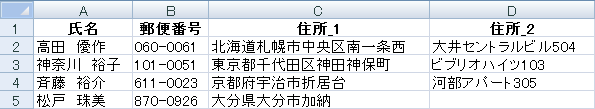 ３．住所録を保存しましょう。（ファイル名の例：住所録）宛名面の作成A：宛名面の作成１．リボンから「はがき印刷」を選択しましょう。①「差し込み文書」タブをクリック。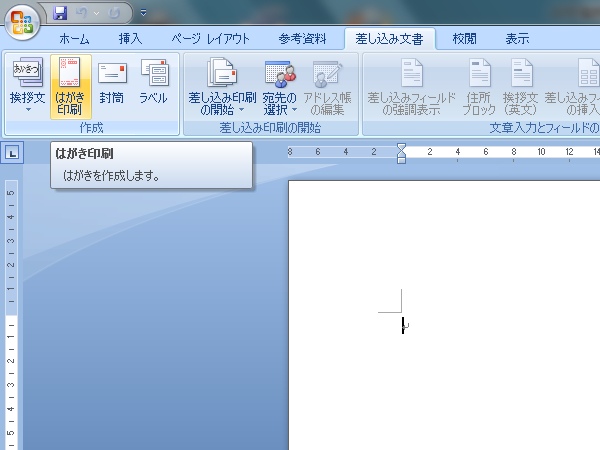 ②作成の「はがき印刷」をクリック。２．「宛名面の作成」をクリックしましょう。①「はがき印刷」ダイアログボックスが表示されます。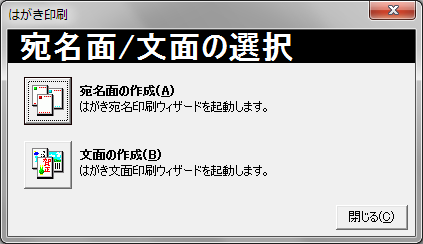 ②「宛名面の作成」をクリック。３．「はがき宛名印刷ウィザード」が表示されます。「次へ」をクリックしましょう。①「次へ」をクリック。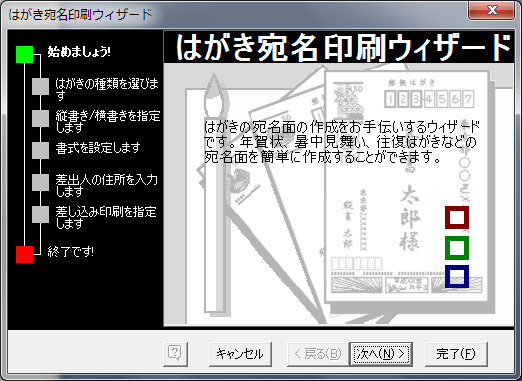 ４．はがきの種類を選択しましょう。①「年賀/暑中見舞い」をクリック。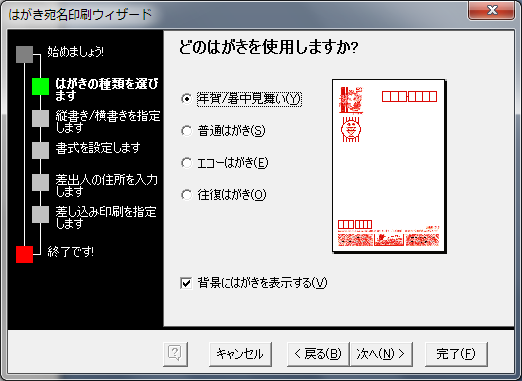 ②「背景にはがきを表示する」をクリックし、チェックマークを入れる。③「次へ」をクリック。５．縦書き、横書きを選択しましょう。①「縦書き」をクリック。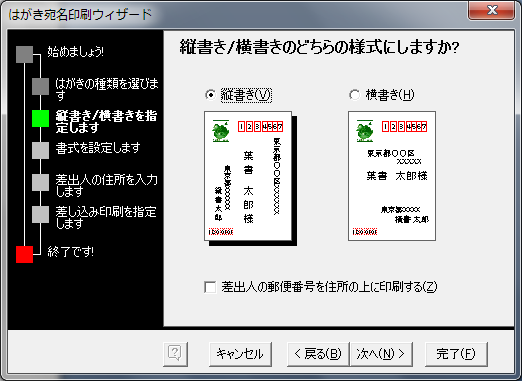 ②「次へ」をクリック。６．書体を選択しましょう。①フォントに「HGP行書体」を選択。
（好みの書体を選びましょう。）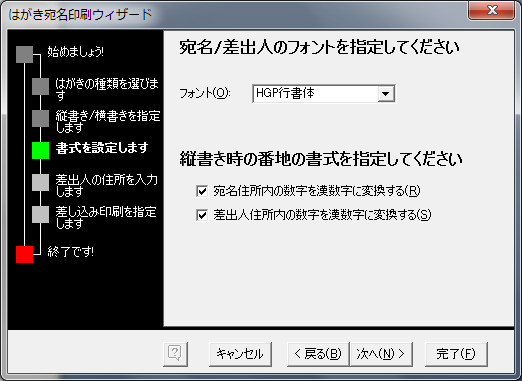 ②縦書きの場合には、「宛名住所内の数字を漢数字に変換する」にチェックマークを入れる。③縦書きの場合には、「差出人の住所録内の数字を漢数字に変換する」にチェックマークを入れる。７．宛名を入力しましょう。①差出人を宛名面に印刷する場合には、「差出人を印刷する」にチェックマークを入れる。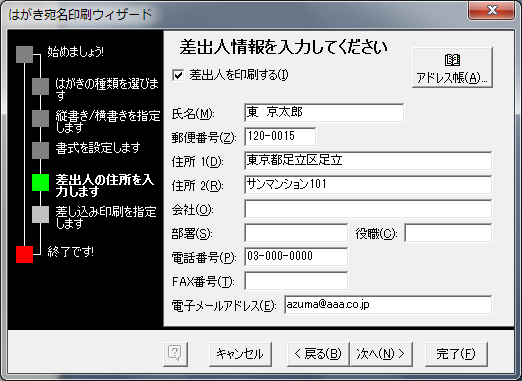 ②住所を入力します。③「次へ」をクリック。８．作成した住所録のファイルの種類を指定しましょう。①「標準の住所録ファイルを差し込む」の「ファイルの種類」から、「Microsoft Word」、もしくは、「Microsoft Excel」を選択。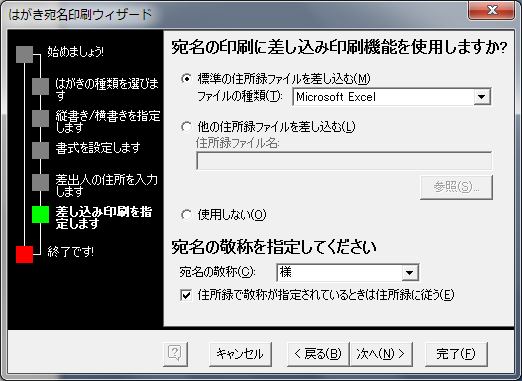 ②「宛名の敬称」から「様」を選択。③「次へ」をクリック。９．「完了」をクリックしましょう。①「完了」をクリック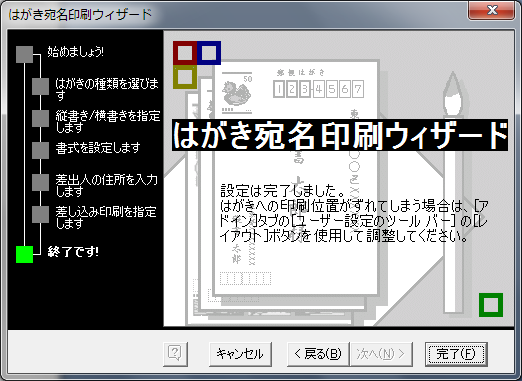 10．住所録をワードで作成した場合には必要ありませんが、エクセルを選択した場合には、下記画面が表示されるので、「OK」をクリックしましょう。①「OK」をクリック。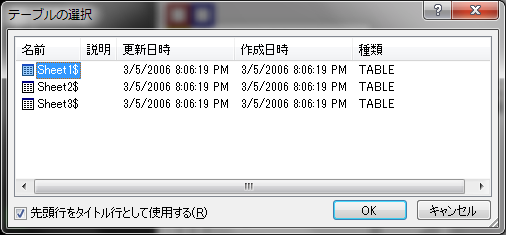 11．宛名面の完成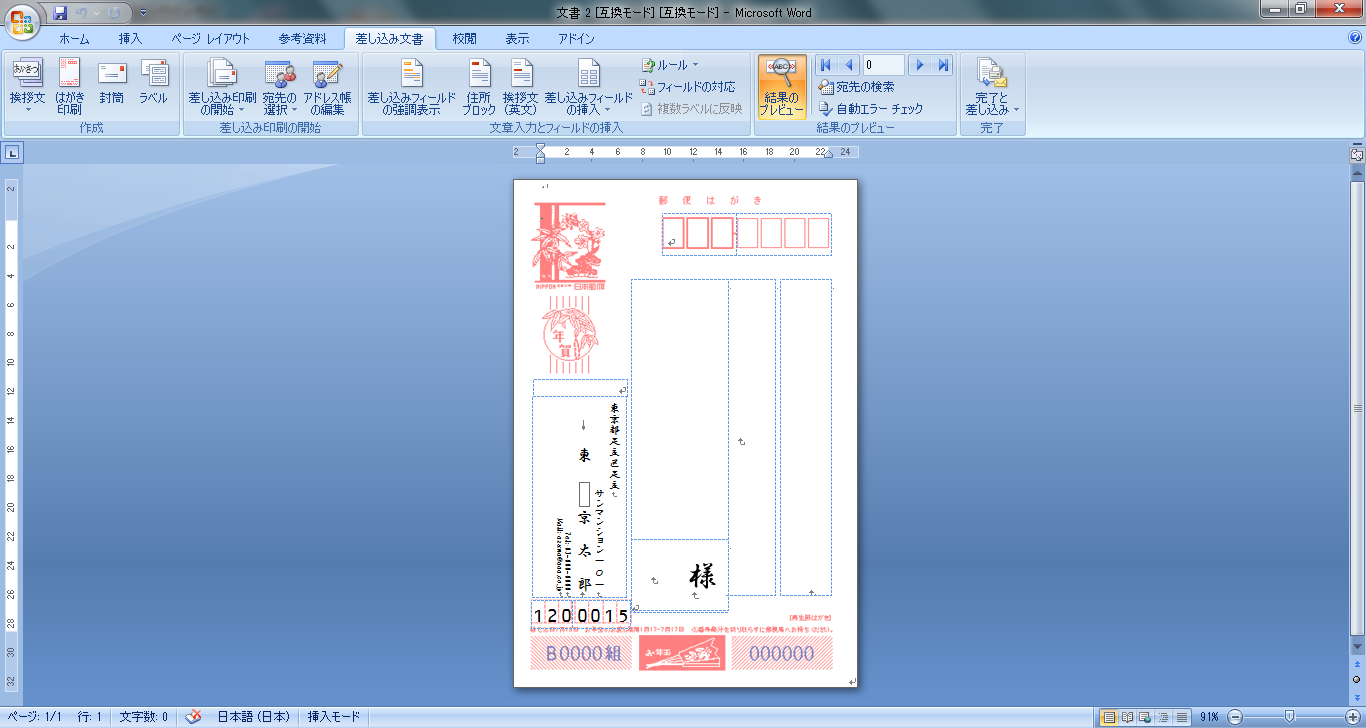 B：住所録の差し込み住所録のデータをはがきに差し込みましょう。（例では、エクセルファイルを差し込んでいます。）１．「宛先の選択」から「既存のリストを使用」をクリックしましょう。①「差し込み文書」タブが選ばれていない場合には、「差し込み文書」タブをクリック。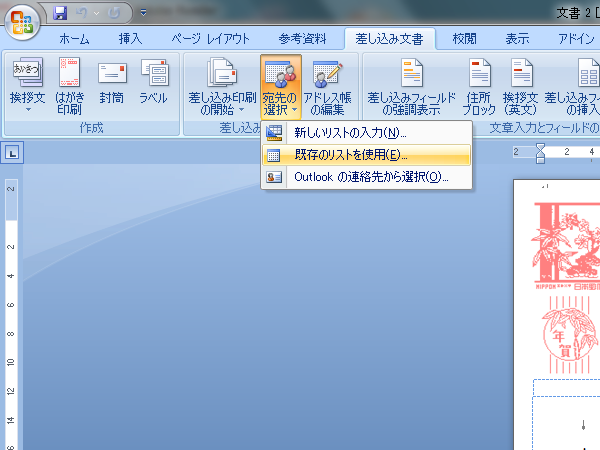 ②差し込み印刷の開始の「宛先の選択」をクリック。③「既存のリストを使用」をクリック。２．「データファイルの選択」ダイアログボックスが表示されたら、住所録の保存先を指定し、住所録を開きましょう。①「ドキュメント」をクリック。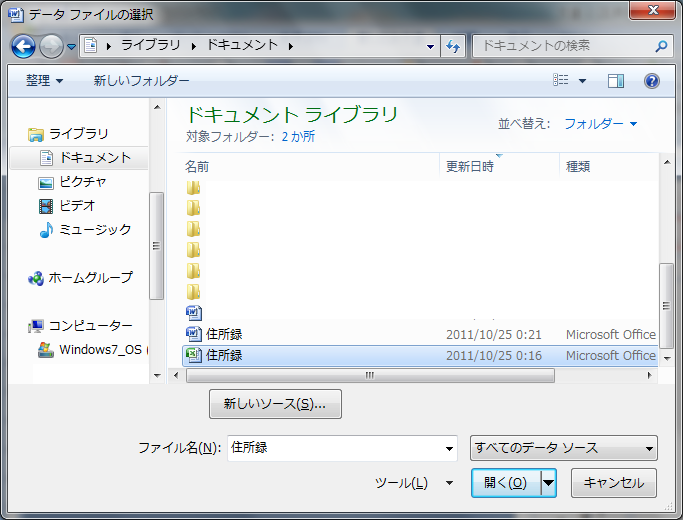 ②「住所録」ファイルをクリック。③「開く」をクリック。３．「テーブルの選択」が表示されたら、「OK」をクリックしましょう。①「OK」をクリック。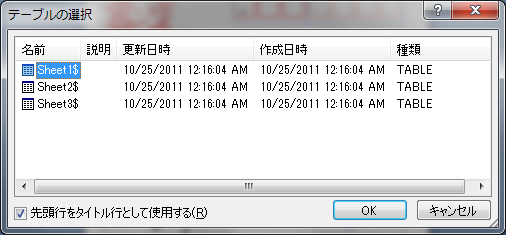 ４．宛名が表示されます。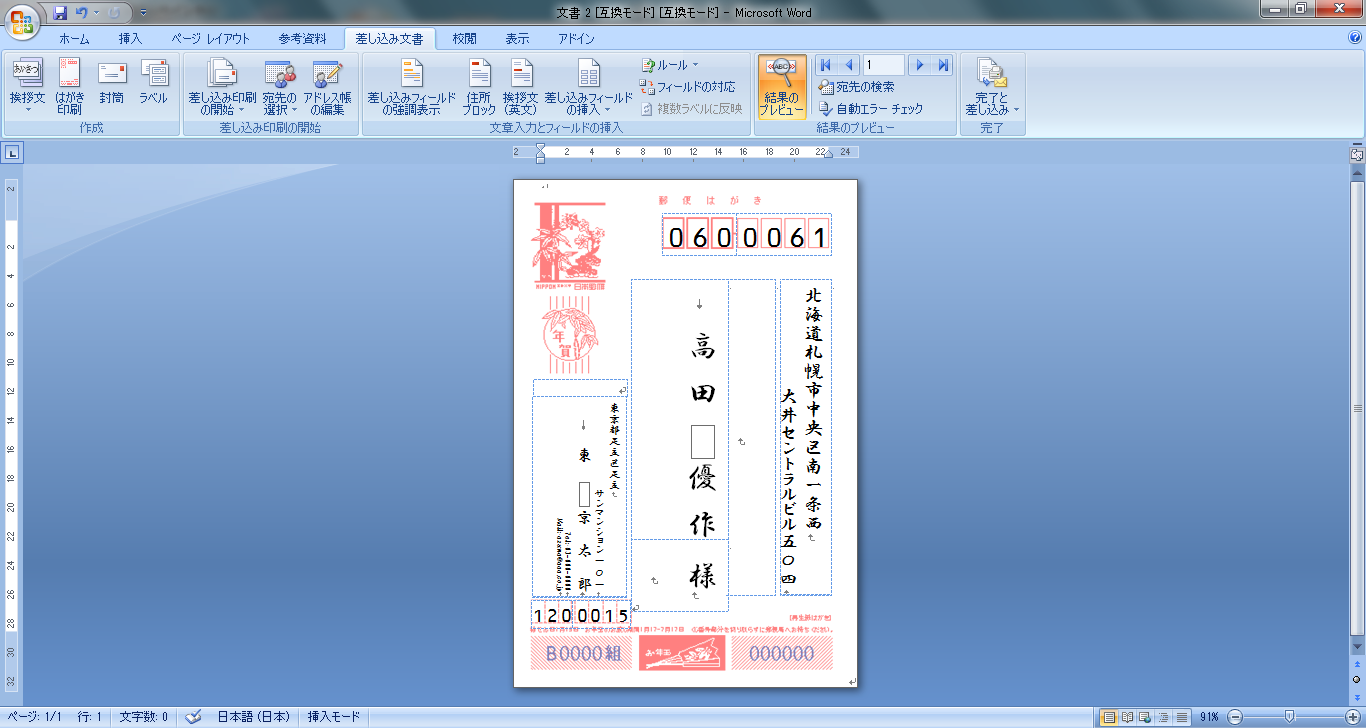 C：宛名が正しく表示されなかった場合宛名を差し込んだ後で、住所や連名が表示されないことがあります。表示されなかった住所や連名の表示の仕方を確認してみましょう。（練習では、住所_2が表示されなかった場合の表示方法を確認します。）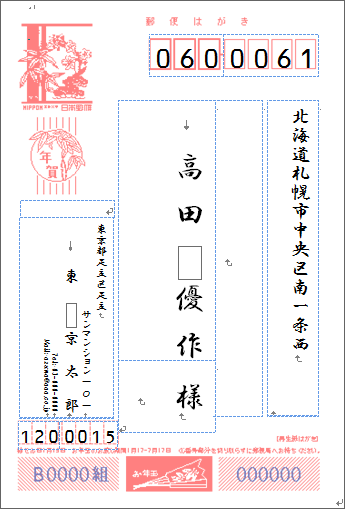 １．「フィールドの一致」を選択しましょう。①「差し込み文書」タブが選ばれていない場合には、「差し込み文書」タブをクリック。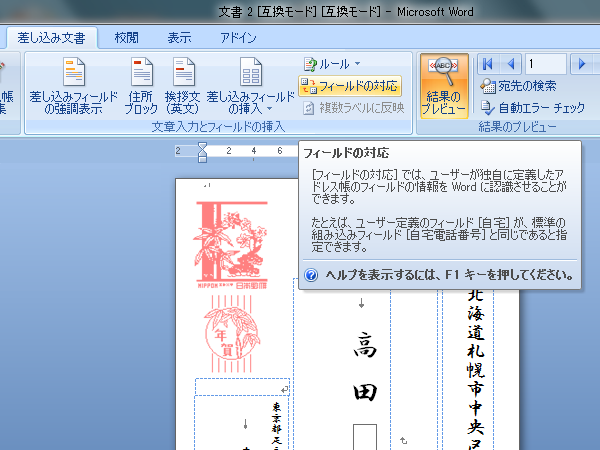 ②文章入力とフィールドの挿入の「フィールドの対応」をクリック。２．「フィールドの対応」ダイアログボックスから、対応するフィールドを選択しましょう。①スクロールして左の欄から住所2を探す。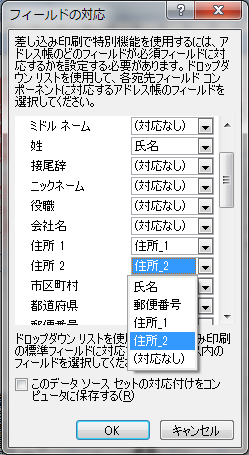 ②右の欄から「住所_2」を探す。③「OK」をクリック。３．設定が完了しました。①まだ、設定が反映されません。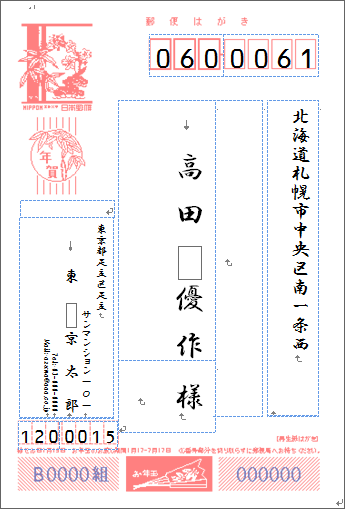 ４．他の住所を表示します。①結果のプレビューの「次のレコード」をクリック。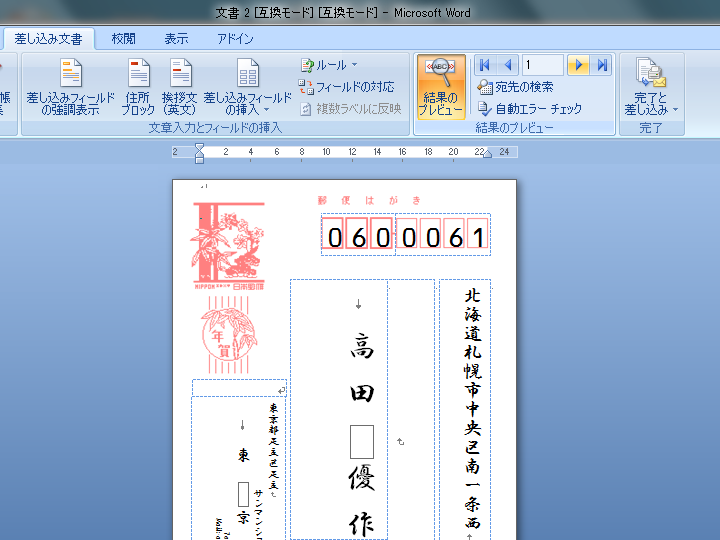 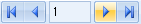 ５．正しく表示されることが確認できます。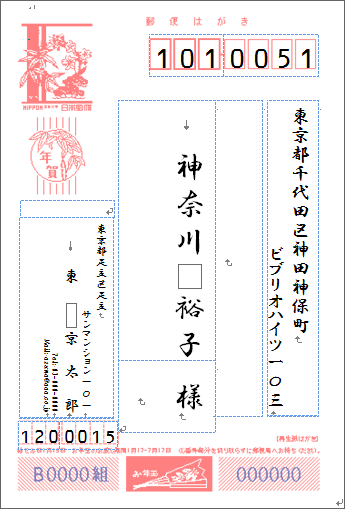 印刷A：全ての宛名を印刷１．「印刷」をクリックしましょう。①「差し込み文書」タブが選ばれていない場合には、「差し込み文書」タブをクリック。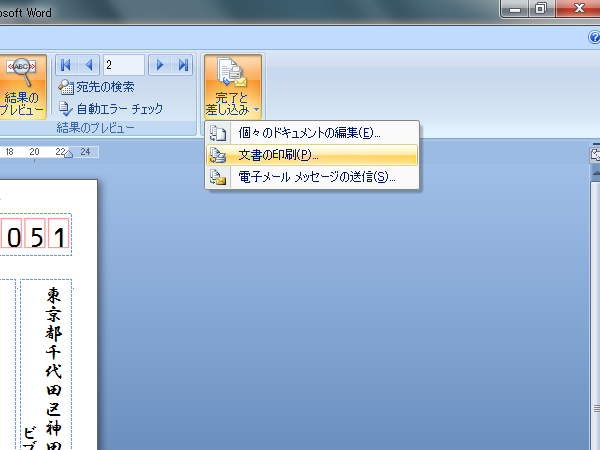 ②完了の「完了と差し込み」をクリック。③「文書の印刷」をクリック。２．「プリンタに差し込み」ダイアログボックスが表示されます。①「すべて」をクリック。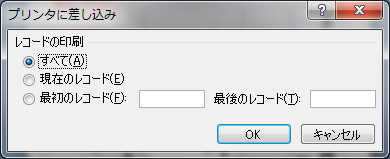 ②「OK」をクリック。３．印刷しましょう。①「印刷」ダイアログボックスの設定を確認。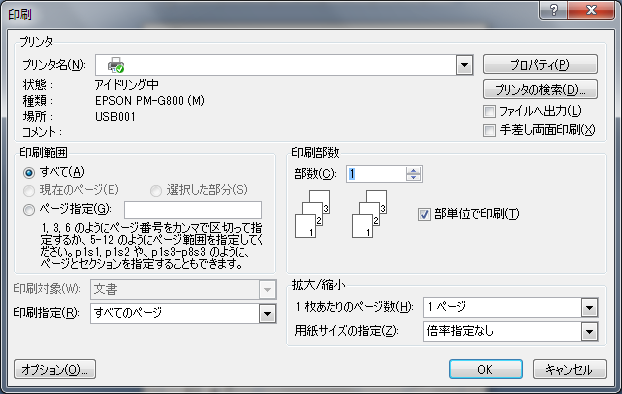 ②「印刷」をクリック。B：表示中の宛名のみ印刷１．「完了と差し込み」から、「文書の印刷」をクリックしましょう。２．「プリンタに差し込み」ダイアログボックスの「現在のレコード」を選択してみましょう。①「プリンタに差し込み」ダイアログボックスが表示されたら、「現在のレコード」をクリック。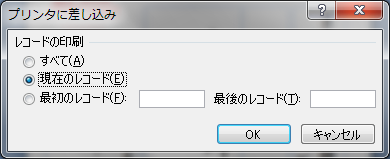 ②「OK」をクリック。３．「印刷」ダイアログボックスが表示されたら、「OK」をクリックしましょう。C：住所録の特定の範囲のみ印刷１．「完了と差し込み」から、「文書の印刷」をクリックしましょう。２．「プリンタに差し込み」ダイアログボックスの、「最初のレコード」と「最後のレコード」を指定しましょう。①「最初のレコード」を指定。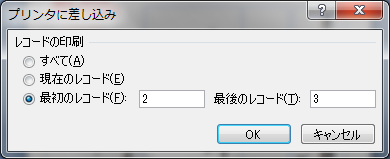 ②「最後のレコード」を指定。③「OK」をクリック。３．「印刷」ダイアログボックスが表示されたら、「OK」をクリックしましょう。保存１．名前を付けて保存しましょう。①「Officeボタン」をクリック。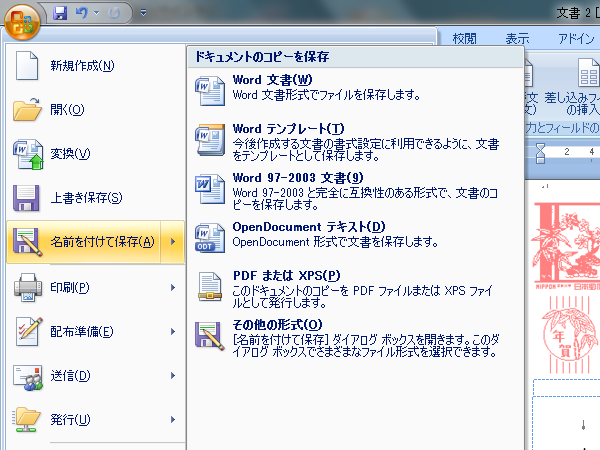 ②「名前を付けて保存」をクリック。２．保存先を指定して保存しましょう。①「ドキュメント」をクリック。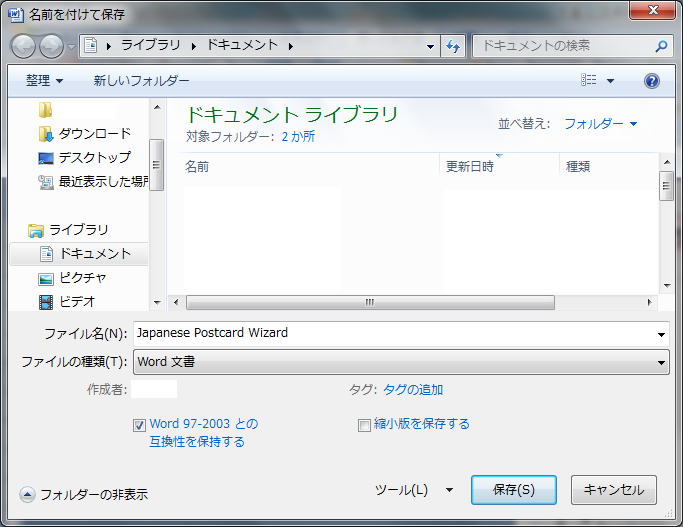 ②ファイル名を変更。③「Word97-2003との互換性を保持する」をクリックし、チェックマークを入れる。④「保存」をクリック。文字の大きさを変更したい場合いざ、印刷しようとした時、一枚のはがきのみ、フォントサイズを変更したい場合があります。そのような場合には、新たな文書にはがきを差し込み、そのはがきを変更します。１．「個々のドキュメントの編集」をクリックしましょう。①「差し込み文書」タブが選ばれていない場合には、「差し込み文書」タブをクリック。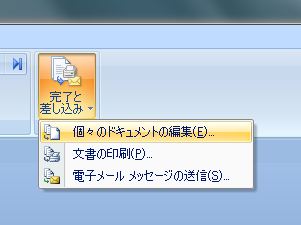 ②「完了と差し込み」をクリック。③「個々のドキュメントの編集」をクリック。２．「新規文書への差し込み」ダイアログボックスが表示されます。「現在のレコード」をクリックしましょう。①「現在のレコード」をクリック。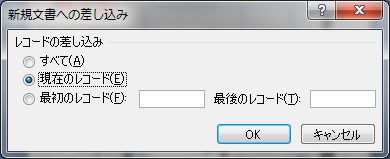 ②「OK」をクリック。３．新規文書が作成されます。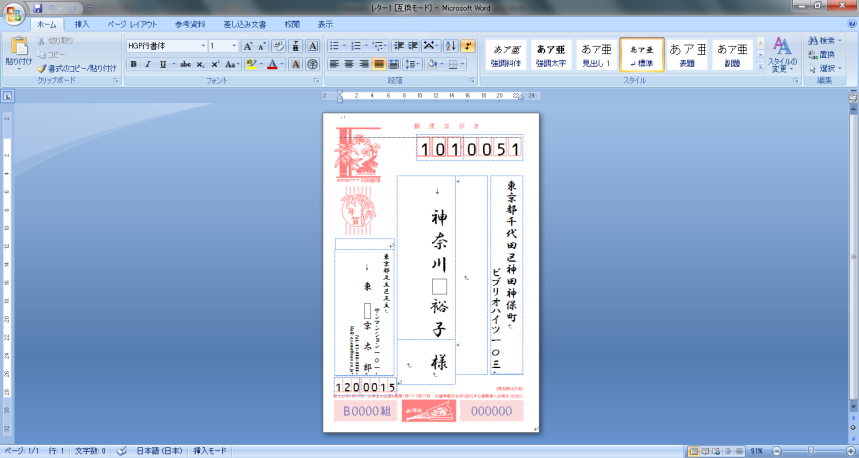 氏名郵便番号住所_1住所_2高田　優作060-0061北海道札幌市中央区南一条西大井セントラルビル504神奈川　裕子101-0051東京都千代田区神田神保町ビブリオハイツ103斉藤　裕介611-0023京都府宇治市折居台河部アパート305松戸　珠美870-0926大分県大分市加納